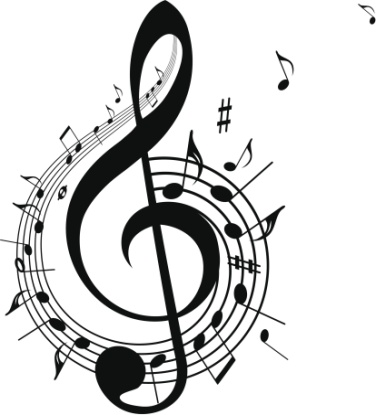  Talent WokalnyUczestnikami konkursu są uczniowie klas 1 – 3Temat konkursu - „Oblicza Ojczyzny”Uczestnicy przygotowują jedną piosenkę zgodną z tematemUczestnicy śpiewają piosenkę z pamięci do podkładu instrumentalnego przygotowanego na płycie CD lub peindrivieUczestnicy oceniani będą w trzech kategoriach:-  klasy 1-  klasy 2-  klasy 3       Zapisy u pani Ewy Metzger do 23.01.2020r.                             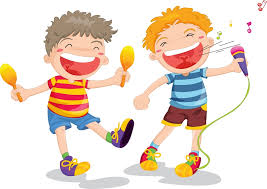 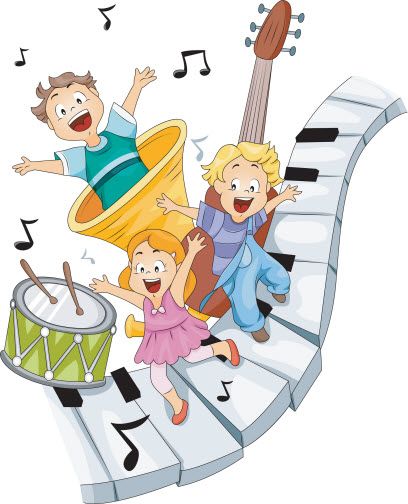 Talent InstrumentalnyUczestnikami konkursu są uczniowie klas 1 – 3Temat konkursu - „Oblicza Ojczyzny”Uczestnicy przygotowują jeden utwór nie dłuższy niż 2 minutyUczestnicy przychodzą ze swoim instrumentemUczestnicy oceniani będą w trzech kategoriach:-  klasy 1-  klasy 2-  klasy 3       Zapisy u pani Ewy Metzger do 23.01.2020r.                             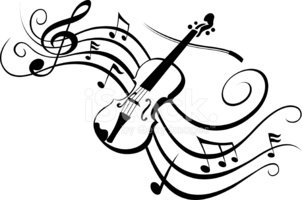 